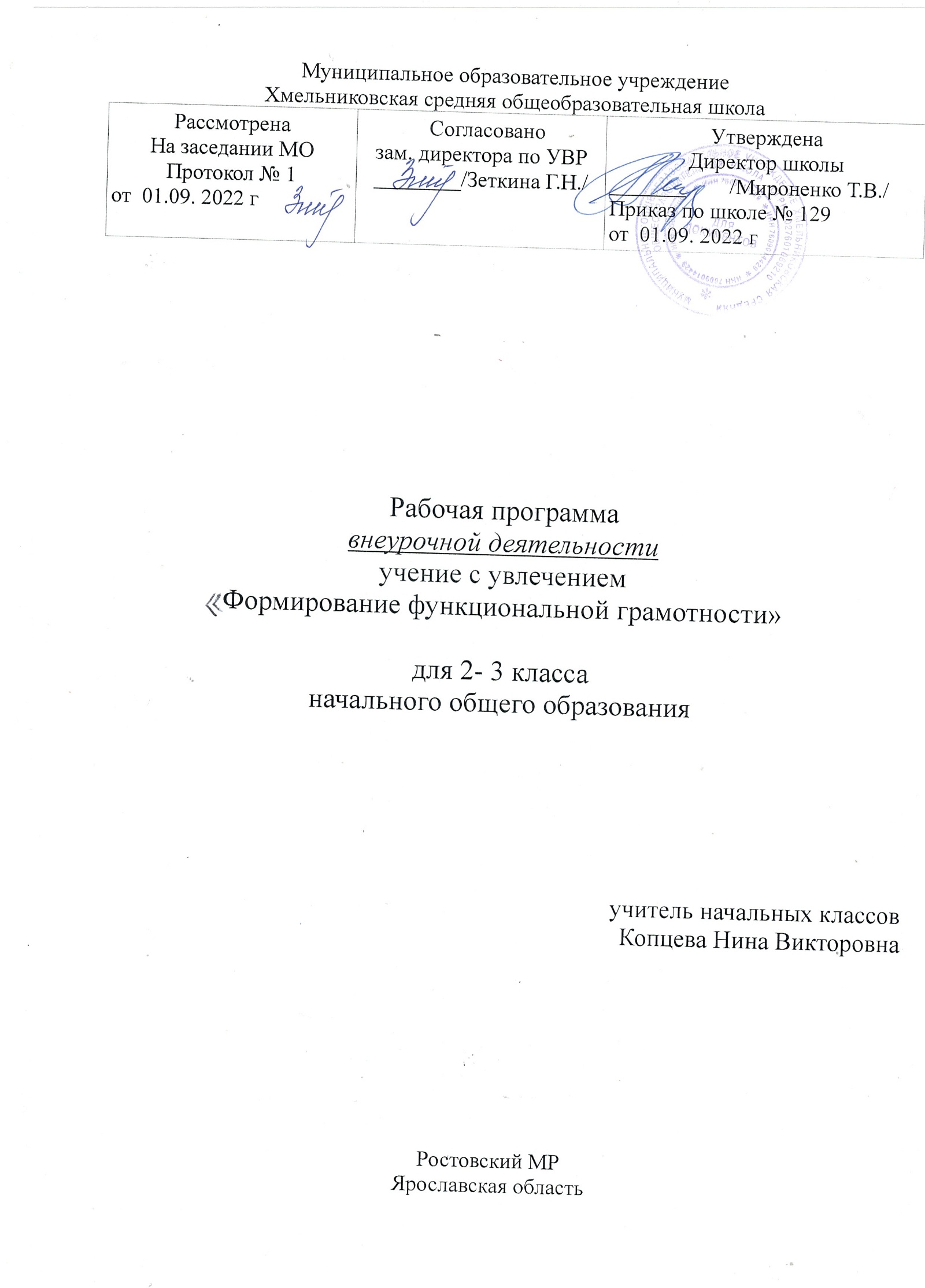 ПРОГРАММА КУРСА«Функциональная грамотность» Пояснительная записка            Программа курса внеурочной деятельности для 3 класса «Функциональная грамотность» разработана в соответствии с требованиями Федерального государственного образовательного стандарта начального общего образования, требования к основной образовательной программе начального общего образования.           Программа «Функциональная грамотность»«Функциональная грамотность» составлена на основе авторского курса программы «Функциональная граммотность»для 1-4 классов(авторы-составители М.В. Буряк, С.А. Шейкина).            Программа «Функциональная грамотность» учитывает возрастные, общеучебные и психологические особенности младшего школьника.            Цель программы: создание условий для развития функциональной грамотности.           Программа разбита на четыре блока: «Читательская грамотность», «Математическая грамотность», «Финансовая грамотность» и «Естественно-научная грамотность».Целью изучения блока «Читательская грамотность» является развитие способности учащихся к осмыслению письменных текстов и рефлексии на них, использования их содержания для достижения собственных целей, развития знаний и возможностей для активного участия в жизни общества. Оценивается не техника чтения и буквальное понимание текста, а понимание и рефлексия на текст, использование прочитанного для осуществления жизненных целей.Целью изучения блока «Математическая грамотность» является формирование у обучающихся способности определять и понимать роль математики в мире, в котором они живут, высказывать хорошо обоснованные математические суждения и использовать математику так, чтобы удовлетворять в настоящем и будущем потребности, присущие созидательному, заинтересованному и мыслящему гражданину.Целью изучения блока «Финансовая грамотность» является развитие экономического образа мышления, воспитание ответственности и нравственного поведения в области экономических отношений в семье, формирование опыта применения полученных знаний и умений для решения элементарных вопросов в области экономики семьи.Целью изучения блока «Естественно-научная грамотность» является формирование у обучающихся способности использовать естественно-научные знания для выделения в реальных ситуациях проблем, которые могут быть исследованы и решены с помощью научных методов, для получения выводов, основанных на наблюдениях и экспериментах. Эти выводы необходимы для понимания окружающего мира и тех изменений, которые вносит в него деятельность человека, а также для принятия соответствующих решений.Программа курса внеурочной деятельности «Функциональная грамотность» предназначена для реализации в 3 классе начальной школы и рассчитана на 34 часа (при 1 часе в неделю).В первом полугодии проводятся занятия по формированию читательской и естественно-научной грамотности, во втором полугодии – по формированию математической и финансовой грамотности.Содержание программыЧитательская грамотность (1, 3, 5, 7, 9, 11, 13, 15 занятия): научно-познавательные тексты; основная мысль текста, тема текста, деление текста на части, составление плана текста; ответы на вопросы по содержанию прочитанного текста, лексическое значение слов; личностная оценка прочитанного.Естественно-научная грамотность (2, 4, 6, 8, 10, 12, 14 занятия): особенности жизнедеятельности дождевых червей: кальций и его роль в организме человека, дрожжи, виды облаков, свойства мела, свойства мыла, восковые свечи, магнит и его свойства.Финансовая грамотность (18, 20, 22, 24, 26, 28, 30, 32 занятия): бюджет, уровни государственного бюджета, семейный бюджет, заработная плата, пенсия, дополнительные доходы (выигрыш, клад, пособия). Обязательные, желаемые и непредвиденные расходы. Налоги. Экономия семейного бюджета.Математическая грамотность (19, 21, 23, 25, 27, 29, 31, 33 занятия): нахождение значений математических выражений в пределах 100000, составление числовых выражений и нахождение их значений, задачи на нахождение суммы; задачи на нахождение части числа, задачи на увеличение и уменьшение числа на несколько единиц, решение задачи с тройкой величин «цена, количество, стоимость», чтение и заполнение таблиц, столбчатых и круговых диаграмм, работа с графиками.Планируемые результаты освоения курсаПрограмма обеспечивает достижение третьеклассниками следующих личностных, метапредметных результатов. Личностные результаты изучения курса:– осознавать себя как члена семьи, общества и государства: участие в обсуждении финансовых проблем семьи, принятии решений о семейном бюджете; –  овладевать начальными навыками адаптации в мире финансовых отношений: сопоставление доходов и расходов, простые вычисления в области семейных финансов; –  осознавать личную ответственность за свои поступки;– уметь сотрудничать со взрослыми и сверстниками в различных ситуациях. Метапредметные результаты изучения курса: Познавательные: – осваивать способы решения проблем творческого и поискового характера: работа над проектами и исследования; – использовать различные способы поиска, сбора, обработки, анализа и представления информации;– овладевать логическими действиями сравнения, обобщения, классификации, установления аналогий и причинно-следственных связей, построения рассуждений, отнесения к известным понятиям; – использовать знаково-символические средства, в том числе моделирование;– ориентироваться в своей системе знаний: отличать новое от уже известного;– делать предварительный отбор источников информации: ориентироваться в потоке информации;– добывать новые знания: находить ответы на вопросы, используя учебные пособия, свой жизненный опыт и информацию, полученную от окружающих;– перерабатывать полученную информацию: сравнивать и группировать объекты;– преобразовывать информацию из одной формы в другую.Регулятивные: – проявлять познавательную и творческую инициативу; – принимать и сохранять учебную цель и задачу;– планировать ее реализацию, в том числе во внутреннем плане;– контролировать и оценивать свои действия, вносить соответствующие коррективы в их выполнение;– уметь отличать правильно выполненное задание от неверного;– оценивать правильность выполнения действий: знакомство с критериями оценивания, самооценка и взаимооценка.Коммуникативные: – адекватно передавать информацию и выражать свои мысли в соответствии с поставленными задачами и отображать предметное содержание и условия деятельности в речи;– доносить свою позицию до других: оформлять свою мысль в устной и письменной речи (на уровне одного предложения или небольшого текста);– слушать и понимать речь других;– совместно договариваться о правилах работы в группе;– учиться выполнять различные роли в группе (лидера, исполнителя, критика).Предметные результаты изучения блока «Читательская грамотность»:– способность понимать, использовать, оценивать тексты, размышлять о них и заниматься чтением для того, чтобы достигать своих целей, расширять свои знания и возможности, участвовать в социальной жизни;– способность различать тексты различных жанров и типов;– умение находить необходимую информацию в прочитанных текстах;– умение задавать вопросы по содержанию прочитанных текстов;– умение составлять речевое высказывание в устной и письменной форме в соответствии с поставленной учебной задачей.Предметные результаты изучения блока «Математическая грамотность»:– способность формулировать, применять и интерпретировать математику в разнообразных контекстах;– способность проводить математические рассуждения;– способность использовать математические понятия, факты, чтобы описать, объяснить и предсказывать явления; – способность понимать роль математики в мире, высказывать обоснованные суждения и принимать решения, которые необходимы конструктивному, активному и размышляющему человеку.Предметные результаты изучения блока «Финансовая грамотность»:– понимание и правильное использование финансовых терминов; – представление о семейных расходах и доходах; – умение проводить простейшие расчеты семейного бюджета;– представление о различных видах семейных доходов; – представление о различных видах семейных расходов;– представление о способах экономии семейного бюджета.Предметные результаты изучения блока «Естественно-научная грамотность»:– способность осваивать и использовать естественно-научные знания для распознания и постановки вопросов, для освоения новых знаний, для объяснения естественно-научных явлений и формулирования основанных на научных доказательствах выводов;– способность понимать основные особенности естествознания как формы человеческого познания.Оценка достижения планируемых результатовОбучение ведется на безотметочной основе.Для оценки эффективности занятий можно использовать следующие показатели:степень помощи, которую оказывает учитель учащимся при выполнении заданий;поведение детей на занятиях: живость, активность, заинтересованность обеспечивают положительные результаты;результаты выполнения тестовых заданий и заданий из конкурса эрудитов, при выполнении которых выявляется, справляются ли ученики с ними самостоятельно;косвенным показателем эффективности занятий может быть повышение качества успеваемости по математике, русскому языку, окружающему миру, литературному чтению и другим предметамТематическое планирование 2 классКалендарно-тематическое планирование (2 класс)Тематическое планирование 3 классКалендарно-тематическое планирование (3 класс)Цорыhttps://www.plickers.com/http://www.en.edu.ru/ Естественнонаучный образовательный портал  http://www.nachalka.info/ru   Начальная школа Уроки Кирилла и Мефодияhttp://www.edu.ru -  Федеральный портал «Российское образование»http://nsportal.ru/nachalnaya-shkola/raznoe/2012/08/19/spisok-saytov-dlya-uchiteley-nachalnoy-shkolyhttp://nsportal.ru/nachalnaya-shkola/raznoe/2012/08/19/spisok-saytov-dlya-uchiteley-nachalnoy-shkolyСписок используемой литературы:Лупан С. «Поверь в свое дитя» https://dom-knig.com/read_177830-1#- Московец Н. С. Приёмы формирования читательской грамотности на уроках литературного чтения. https://zhurnalpedagog.ru/servisy/publik/publ?id=8266-  Бунеев, Р.Н. ФГОС и изменение подходов к обучению чтению // Начальная школа плюс до и после. – 2014. – №4. – с.50.     - Козлова, Н.Ю. Формирование читательских умений на уроках литературного чтения через моделирование // Методист. – 2013. – №8.– с.50.      - Морозова, Г.А. Домашнее чтение как средство семейного духовнонравственного воспитания // Методист. – 2015.– №1. – с.40.       - Пильдес, М.Б., Тенютина, Е.Д., Загребельная, Е.Н. Инновационный метапредметныйполипроект «Чтение с увлечением»: развитие читательской компетенции и информационной культуры школьников в процессе реализации программ основного и дополнительного образования // Школьная библиотека. – 2013. – №2-3. – с.50.       - Пильдес, М.Б., Тенютина, Е.Д., Загребельная, Е.Н. Инновационный метапредметныйполипроект «Чтение с увлечением»: развитие читательской компетенции и информационной культуры школьников в процессе реализации программ основного и дополнительного образования (продолжение) // Школьная библиотека. – 2013. – №4. – с.9.        - Полозова Т.Д. Как сформировать читательскую активность: кн. для учителя / Т.Д. Полозова. – М.: Просвещение, 2008. – 119 с. – (Библиотека учителя).        - Прохорова, С.Ю. Формирование читательской компетентности: читаем газеты вместе с младшими школьниками // Методист. – №8. – 2015. – с.50.         - Рябова, Н.И., Данильчук, Т.П. Школьная библиотека и внеурочная деятельность // Школьная библиотека. – 2013. – №1. – с.32.         - Сметанникова, Н.Н. Стратегиальный подход к обучению чтению (междисциплинарные проблемы чтения и грамотности). – М.: Школьная библиотека, 2005. – 512 с. - Чиндилова, О.В., Бунеева, Е.В. Технология продуктивного чтения как образовательная технология деятельностного типа // Начальная школа плюс до и после. – 2012. – №8. – с.3.       - Чиндилова, О.В., Бунеева, Е.В. Подходы к контролю и оцениванию умений смыслового чтения в начальной школе // Начальная школа плюс до и после. – 2013. – №9. – С30. № п/пТемаПредметизученияФормируемые умения 1.Михаил Пришвин. Беличья памятьРазличия научно-познавательного и художественного текстов.– Определять жанр, тему, героев произведения;– объяснять значения выражений, встретившихся в тексте;– озаглавливать прочитанный текст;– находить необходимую информацию в прочитанном тексте;– задавать вопросы по содержанию прочитанного и отвечать на них;– давать характеристику герою произведения;– различать научно-познавательный текст и художественный; находить их сходство и различия.2.Про беличьи запасыСложение одинаковых слагаемых, решение задач.– Работать с таблицами: интерпретировать и дополнять данные;– выполнять сложение и сравнение чисел в пределах 100;– объяснять графические модели при решении задач;– анализировать представленные данные, устанавливать закономерности;– строить ломаную линию.3.БеличьиденьгиБумажные и металлические деньги, рубль, копейка.– Объяснять значение понятий «покупка», «продажа», «сделка», «деньги»;– понимать, откуда возникло название российских денег «рубль» и «копейка»;– находить у монеты аверс и реверс;– выполнять логические операции: анализ, синтез и сравнение;– готовить небольшое сообщение на заданную тему.4Про белочку и погодуНаблюдения запогодой.– Объяснять, что такое «погода», «хорошая и плохая погода», «облачность»;– объяснять, что такое «оттепель», «наст»;– работать с таблицами наблюдений за погодой;– высказывать предположения и гипотезы о причинах наблюдаемых явлений;– работать в парах.5.И. Соколов-Микитов.В берлогеСодержание рассказа.Отличия художественного,научно-познавательного и газетного стилей.Определять жанр, тему, героев произведения;– объяснять значения выражений, встретившихся в тексте;– отвечать на вопросы по содержанию текста цитатами из него;– составлять вопросы по содержанию текста для готовых ответов;– определять отрывок, к которому подобрана иллюстрация;– разгадывать ребусы;– устанавливать логические связи.6Медвежье потомствоСтолбчатая диаграмма, таблицы, логические задачи.– Анализировать данные столбчатой диаграммы, представленные в явном и неявном виде;– дополнять недостающие на диаграмме данные;– отвечать на вопросы, ответы на которые спрятаны на диаграмме;– анализировать данные таблицы, устанавливая их истинность и ложность;– выполнять вычисления на увеличение и уменьшение числа на несколько единиц;– решать логические задачи на практическое деление;– находить периметр треугольника;– строить связное речевое устное или письменное высказывание в соответствии с учебной задачей.7Повреждённые и фальшивые деньгиНаличные деньги, средства защиты бумажных денег, повреждённые деньги.– Объяснять на доступном для второклассника уровне, что такое фальшивые и поврежденные деньги;– знать правила использования поврежденных денег;– находить и показывать средства защиты на российских банкнотах;– находить необходимую информацию в тексте;– отвечать на вопросы на основе полученной информации.8Лесные сладкоежкиМедонос, настоящий и искусственный мёд– Проводить несложные опыты с мёдом;– определять последовательность действий при проведении опытов;– делать выводы по результатам опытов;– различать свойства настоящего и поддельного, искусственного мёда;– анализировать данные таблицы;– строить логические рассуждения и оформлять их в устной и письменной речи;– иметь представление о лечебных свойствах мёда.9Лев Толстой. ЗайцыСодержание рассказа. Сравнение научно-познавательного и художественного текстов.– Заполнять кластер на основе полученных сведений из текста;– определение лексического значения слова;– находить необходимую информацию в тексте;– определять объект на рисунке с помощью подсказки;– определять последовательность действий, описанных в рассказе; – различать художественный и научно-познавательный текст;– сравнивать авторский текст и текст из энциклопедии, находить общие сведения; – определять по высказываниям информацию, полученную из текста;– строить связное речевое устное или письменное высказывание в соответствии с учебной задачей.10Про зайчат и зайчихуЕдиницы измерения времени: сутки, часы. Сложение в пределах 100. Логические задачи. Диаграмма. – Определять количество часов в сутках;– находить необходимую информацию в тексте и выполнять математические вычисления; – подбирать из предложенных чисел суммы чисел, состоящих из двух слагаемых, доказывать правильность выбранных чисел;– решать логические задачи по данному условию;– составлять элементарную диаграмму.11Банковская картаБанковская карта.– Давать характеристику наличным деньгам;– рассказывать о дебетовой банковской карте;– объяснять, что обозначают надписи на карте;– объяснять, как производить покупку в магазине;– объяснять, как можно снять деньги в банкомате с помощью карты;– рассказывать о кредитной банковской карте.12Про Зайчишку и овощиМорковь, огурец, помидор, свёкла, капуста.– Определять по рисункам названия растений и находить среди них овощи;– выделять среди овощей корнеплоды;– проводить опыт по проращиванию моркови;– определять цвет сока овощей опытным путём;– сравнивать свойства сырой и варёной моркови.13Николай Сладков. Весёлая играСодержание рассказа– Определять тип и тему текста, называть его персонажей;– понимать, что такое «цитата», использовать цитаты в качестве ответов на вопросы по содержанию прочитанного текста;– объяснять лексическое значение слов и выражений;– устанавливать истинность и ложность утверждений, подтверждая или опровергая их с помощью цитат;– составлять на доступном для второклассника языке инструкции/правила, грамотно оформлять их на письме.14Лисьи забавыРешение логических задач с помощью таблицы; столбчатая диаграмма, чертёж.– Определять дату по календарю;– находить необходимую информацию в тексте и выполнять математические вычисления; – записывать краткую запись и решение задач;– решать логические задачи с помощью таблицы;– анализировать данные, представленные в столбчатой диаграмме, дополнять недостающие в диаграмме данные;– составлять вопросы, ответы на которые можно узнать по данным столбчатой диаграммы;– читать простейшие чертежи, выполнять построения на чертеже в соответствии с данными задачи.15Безопасность денег на банковской картеПравила безопасности при использовании банковских карт.– Иметь представление об элементах, расположенных на лицевой и оборотных сторонах банковской карты, объяснять их назначение;– находить необходимую информацию в тексте задания; – формулировать правила безопасности при использовании банковских карт.16Лисьи норыУстройство лисьей норы, свойства лесной земли, песка и глины, состав почвы.– Иметь представление об устройстве лисьих нор;– проводить простейшие опыты по определению свойств лесной земли, песка и глины, состава почвы;– делать выводы по результатам проведенных наблюдений и опытов;– понимать и объяснять, от чего зависит плодородие почвы.17Обыкновенные кротыСодержание научно-познавательноготекста. – Определять тип текста;– составлять описание крота на основе прочитанного текста;– разгадывать ребусы и соотносить слова-ассоциации;– соединять линиями части предложений и определять их последовательность в тексте;– объяснять значение слова;– составлять вопросы по предложенным предложениям;– находить синонимы к предложенному слову;– писать сочинение-рассуждение по заданной теме;– определять название раздела, в котором может быть размещён текст.18Про кротаСложение в пределах 100. Логические задачи. Диаграмма.– Решать задачи логического характера;– решать задачи с использованием данных таблицы;– решать задачи на основе данных диаграммы;– решать примеры на основе предложенной цепочки примеров;– определять цвета геометрических фигур на основе верных высказываний.19Про кредитыКредит. Ипотечный кредит. Автокредит. Кредит наличными.– Объяснять, что такое «кредит»;– определять виды кредитов;– понимать, чем отличаются друг от друга разные виды кредитов;– определять сумму переплаты по кредиту;– определять, какой кредит наиболее выгоден банку по срокам его оплаты;– определять, какой кредит наиболее выгоден клиенту банка по срокам его оплаты.20Корень – часть растенияКорень. Виды корневых систем. Видоизменённые корни.– Называть части цветочных растений;– объяснять, для чего растению корень;– доказывать, что рост растения начинается с корня;– называть виды корневых систем;– называть видоизменённые корни.21Эдуард Шим. Тяжкий трудСодержание художественного текста.– Определять книгу, в которой можно прочитать предложенный художественный текст;– определение лексического значения слова;– находить необходимую информацию в тексте;– находить в тексте предложение по заданному вопросу;– разгадывать ребусы и соотносить полученные ответы со словами; – определять главную мысль текста;– определять, чему учит текст;– строить связное речевое устное или письменное высказывание в соответствии с учебной задачей.22Про ежаРешение выражений, столбчатая и круговая диаграмма, названия месяцев.– Находить значение выражений, соотносить полученные результаты с буквами и читать название насекомого;– определять время с помощью скорости и расстояния;– определять данные столбчатой диаграммы, находить часть от числа и записывать результаты в таблицу, результаты таблицы переносить в круговую диаграмму;– отвечать на вопросы на основе полученных данных;– определять последовательность маршрута на основе схемы;– записывать слова с помощью кода;– называть месяцы, сравнивать количество месяцев.23Про вкладыВклад, вкладчик, срочный вклад, вклад до востребования.– Давать определение вклада;– называть виды вкладов: срочный вклад, вклад до востребования;– объяснять, что такое банковский процент по вкладам;– объяснять, как считают банковский процент по вкладам;– объяснять, почему банки выплачивают проценты.24Занимательные особенности яблокаЯблоко, свойства яблока.– Объяснять, почему яблоко в месте разреза темнеет, а при покрытии разреза соком лимона не темнеет;– объяснять, почему яблоко плавает;– объяснять, почему яблоко отталкивается от магнита;– объяснять, почему неспелое яблоко кислое;– находить на срезе яблока рисунок звезды.25ПолевойхомякСодержание научно-познавательноготекста.– Определять вид текста;– составлять описание хомяка на основе прочитанного текста;– дополнять описание хомяка на основе рисунка;– придумывать сравнения;– составлять вопросы по данным предложениям;– отвечать на вопросы на основе полученных сведений;– разгадывать ребусы и объяснять значение слова;– определять сведения, которые удивили;– составлять план при подготовке к сообщению.26Про полевого хомякаРешение выражений, столбчатая и круговая диаграммы, именованные числа, четырёхугольники.– Находить значение выражений, соотносить полученные результаты с буквами и читать название животного;– строить столбчатую диаграмму на основе имеющихся данных;– отвечать на вопросы на основе имеющихся данных;– находить путь хомяка на основе заданного условия, доказывать, что путь выбран правильно;– записывать именованные числа в порядке возрастания;– строить четырёхугольники по заданному условию.27Ловушки для денегДоходы, расходы, прибыль, дефицит, профицит.– Определять доходы, расходы и прибыль;– отличать желаемые покупки от необходимых;– рассуждать, как поступать в различных ситуациях при покупке товара;– объяснять, что такое дефицит и профицит;– рассуждать, как не тратить напрасно деньги.28Про хомяка и его запасыГорох, свойства прорастания гороха.– Называть растения, плоды которых составляют основу питания хомяка;– объяснять и доказывать, как влажность и воздух влияют на прорастание семян;– объяснять и доказывать, что для роста, особенно в первое время, проростки используют вещества, запасённые в самих семенах;– объяснять и доказывать, как влияет наличие света на прорастание семян;– объяснять и доказывать, как влияет температура на прорастание семян;– объяснять и доказывать, как влияет глубина посева на прорастание семян;– определять правильную последовательность прорастания семян гороха.29Про бобровСодержание текста, текст-описание.– Определять тип текста, его тему;– находить выделенное в тексте словосочетание и объяснять его лексическое значение;– находить среди предложенных вариантов вопросы, на которые можно/нельзя найти ответы в прочитанном тексте;– задавать вопросы по содержанию прочитанного;– сравнивать тексты;– определять сведения, которые удивили;– составлять речевое высказывание в письменной форме.30Бобры-строителиДиаметр, длина окружности, решение практических задач.– Иметь представление о диаметре окружности;– анализировать данные таблицы, устанавливая закономерности её заполнения;– находить приблизительное значение диаметра окружности, зная длину окружности;– заменять умножение сложением одинаковых слагаемых;– выбирать нужные для проведения измерений инструменты;– работать с чертежом;– решать логические задачи.31Такие разные деньгиВалюта, курс для обмена валюты, деньги разных стран.– Иметь представление о валюте как национальной денежной единице;– находить необходимую информацию в тексте и на иллюстрациях к заданиям;– устанавливать принадлежность денежной единицы стране;– иметь представление о банковской операции «обмен валюты».32Материал для плотинСтроение древесины дерева, определение возраста дерева.– Иметь представление о составе древесины– проводить простейшие опыты по изучению свойств древесины разных пород деревьев;– делать выводы по результатам проведенных наблюдений и опытов;– понимать и объяснять, что такое твёрдые и мягкие породы деревьев.33Позвоночные животныеРыбы, птицы, рептилии, амфибии, млекопитающие.– Называть группы позвоночных животных;– называть признаки пяти групп позвоночных животных;– определять название животного по описанию;– выбирать признаки земноводного животного;– выбирать утверждения, которые описывают признаки животного;– выбирать вопросы, на которые нельзя найти ответы в тексте;– составить описание внешнего вида рыбы с указанием признаков этого животного;– рассуждать об открытии, сделанном на занятии.27Ловушки для денегДоходы, расходы, прибыль, дефицит, профицит.– Определять доходы, расходы и прибыль;– отличать желаемые покупки от необходимых;– рассуждать, как поступать в различных ситуациях при покупке товара;– объяснять, что такое дефицит и профицит;– рассуждать, как не тратить напрасно деньги.28Про хомяка и его запасыГорох, свойства прорастания гороха.– Называть растения, плоды которых составляют основу питания хомяка;– объяснять и доказывать, как влажность и воздух влияют на прорастание семян;– объяснять и доказывать, что для роста, особенно в первое время, проростки используют вещества, запасённые в самих семенах;– объяснять и доказывать, как влияет наличие света на прорастание семян;– объяснять и доказывать, как влияет температура на прорастание семян;– объяснять и доказывать, как влияет глубина посева на прорастание семян;– определять правильную последовательность прорастания семян гороха.29Про бобровСодержание текста, текст-описание.– Определять тип текста, его тему;– находить выделенное в тексте словосочетание и объяснять его лексическое значение;– находить среди предложенных вариантов вопросы, на которые можно/нельзя найти ответы в прочитанном тексте;– задавать вопросы по содержанию прочитанного;– сравнивать тексты;– определять сведения, которые удивили;– составлять речевое высказывание в письменной форме.30Бобры-строителиДиаметр, длина окружности, решение практических задач.– Иметь представление о диаметре окружности;– анализировать данные таблицы, устанавливая закономерности её заполнения;– находить приблизительное значение диаметра окружности, зная длину окружности;– заменять умножение сложением одинаковых слагаемых;– выбирать нужные для проведения измерений инструменты;– работать с чертежом;– решать логические задачи.31Такие разные деньгиВалюта, курс для обмена валюты, деньги разных стран.– Иметь представление о валюте как национальной денежной единице;– находить необходимую информацию в тексте и на иллюстрациях к заданиям;– устанавливать принадлежность денежной единицы стране;– иметь представление о банковской операции «обмен валюты».32Материал для плотинСтроение древесины дерева, определение возраста дерева.– Иметь представление о составе древесины– проводить простейшие опыты по изучению свойств древесины разных пород деревьев;– делать выводы по результатам проведенных наблюдений и опытов;– понимать и объяснять, что такое твёрдые и мягкие породы деревьев.33Позвоночные животныеРыбы, птицы, рептилии, амфибии, млекопитающие.– Называть группы позвоночных животных;– называть признаки пяти групп позвоночных животных;– определять название животного по описанию;– выбирать признаки земноводного животного;– выбирать утверждения, которые описывают признаки животного;– выбирать вопросы, на которые нельзя найти ответы в тексте;– составить описание внешнего вида рыбы с указанием признаков этого животного;– рассуждать об открытии, сделанном на занятии.34Встреча друзей– Находить необходимую информацию в тексте задания;– понимать, что такое «валюта», «курс рубля», «кредит», «банковский вклад», «процент по вкладу»;– анализировать и дополнять недостающие в таблице данные;– выполнять письменное и устное сложение чисел в пределах 1000.№ п/пТема занятияВсего часовВ том числеВ том числеДата проведенияДата проведения№ п/пТема занятияВсего часовТеория Практика Планир.Факт.Михаил Пришвин. Беличья память. 10,50,508.09Про беличьи запасы. 10,50,515.09Беличьи деньги. 10,50,522.09Про белочку и погоду. 10,50,529.09И. Соколов-Микитов. В берлоге. 10,50,506.10Медвежье потомство. 10,50,513.10Поврежденные и фальшивые деньги. 10,50,520.10Лесные сладкоежки. 10,50,527.10Лев Толстой. Зайцы. 10,50,510.11Про зайчат и зайчиху. 10,50,517.11Банковская карта. 10,50,524.11Про зайчишку и овощи. 10,50,501.12Николай Сладков. Веселая игра. 10,50,508.12Лисьи забавы. 10,50,515.12Безопасность денег на банковской карте. 10,50,522.12Лисьи норы. 10,50,512.0117Обыкновенные кроты. 10,50,519.0118Про крота.10,50,526.0119Про кредиты. 10,50,502.0220Корень часть растения. 10,50,509.0221Эдуард Шим. Тяжкий труд.10,50,516.0222Про ежа. 10,50,502.0323Про вклады. 10,50,509.0324Занимательные особенности яблока. 10,50,516.0325Полевой хомяк. 10,50,523.0326Про полевого хомяка. 10,50,506.0427Ловушки для денег. 10,50,513.0428Про хомяка и его запасы. 10,50,520.0429Про бобров. 10,50,527.0430Бобры строители. 10,50,504.0531Такие разные деньги. 10,50,511.0532Материал для плотин. 10,50,518.0533Позвоночные животные. 10,50,525.0534Встреча друзей.10,50,5№ п/пТемаПредмет изученияФормируемые умения Блок «Читательская грамотность»Блок «Читательская грамотность»Блок «Читательская грамотность»Блок «Читательская грамотность»1Про дождевого червякаТип текста. Содержание научно-познавательного текста. – Определять тип текста;– дополнять предложение словами из текста;– определять периоды развития дождевого червя на основе теста;– объяснять, почему дождевые черви – это настоящие сокровища, живущие под землёй; – определять на основе теста способ питания дождевых червей;– находить предложение, соответствующее рисунку;– выбирать утверждения, соответствующие тексту;– составлять вопрос по содержанию текста;– называть дополнительные вопросы, ответов на которые нет в тексте.3КальцийСодержание научно-познавательного текста.– Работать с кластером;– Дополнять предложение словами из текста;– определять, что такое минерал;– называть стройматериалы, содержащие кальций;– объяснять значение слова;– выбирать утверждения, которые соответствуют прочитанному тексту;– составлять предложения по рисунку;– составлять вопрос по содержанию текста и записывать ответ на составленный вопрос.5Сколько весит облако?Тип текста. Главная мысль текста. Содержание текста– Определять тип текста;– определять, что вынесено в заглавие – тема или главная мысль;– находить ответ на вопрос в тексте;– объяснять значение слова;– дополнять предложения;– выбирать вопросы, на которые можно найти ответы в тексте;– дополнять план текста;– рассказывать о прочитанном произведении;– составлять вопрос по содержанию текста и записывать ответ на составленный вопрос;– определять название книг с достоверными сведениями.7Хлеб – всему головаТип текста. Главная мысль текста. Содержание текста– Определять тип текста;– определять, что вынесено в заглавие – тема или главная мысль;– записывать пословицы о хлебе;– записывать предложение, которое соответствует рисунку;– находить ответ на вопрос в тексте;– объяснять значение слова;– рассказывать о прочитанном произведении;– составлять вопрос по содержанию текста и записывать ответ на составленный вопрос;– работать с толкованием слова;– определять порядок следования предложений;– называть хлебобулочные изделия.9Про мелГлавная мысль текста. Содержание текста.– Заполнять кластер о происхождении мела;– составлять вопрос по готовому ответу;– давать определение слова;– работать с толковым словарём;– работать с толкованием слова;– соединять части предложений и определять их порядок;– составлять план текста в виде вопросов;– составлять вопрос по содержанию текста и записывать ответ на составленный вопрос.11Про мылоСодержание научно-познавательного текста.– Дополнять предложение;– давать определение слова;– работать с толковым словарём;– соединять части предложений и определять их порядок;– находить в тексте предложение, которое соответствует рисунку;– находить в тексте предложение по заданному условию;– дополнять текст по заданному условию;– определять даты принятия гербов.13История свечиСодержание научно-познавательного текста.– Давать определение слова;– записывать ответ на поставленный вопрос;– определять слово по его лексическому значению;– называть вещества, которые используют при изготовлении свечей;– выбрать вопросы, на которые можно найти ответ в тексте;– составлять вопросы и находить ответы в тексте;– соединять части предложений и определять их порядок;– заполнять кластер по рисункам на основе прочитанного текста;– называть правила безопасности при использовании свечей;– рассказывать о прочитанном произведении;– отвечать на поставленный вопрос.15МагнитСодержание научно-познавательного текста.– Давать определение слова;– дополнять предложение;– находить ответ на поставленный вопрос;– объяснять значение словосочетания;– с помощью текста находить отличия между предметами;– называть предметы, о которых говорится в тексте;– рассказывать о прочитанном произведении.Блок «Естественно-научная грамотность»Блок «Естественно-научная грамотность»Блок «Естественно-научная грамотность»Блок «Естественно-научная грамотность»2Дождевые червиДождевые черви – Называть части тела дождевого червя;– объяснять, какую роль играют щетинки в жизни животного;– рассказывать, чем питается дождевой червь;– объяснять, почему во время дождя дождевые черви выползают на поверхность земли;– наблюдать, как дождевые черви создают плодородную почву;– заполнять таблицу-характеристику на дождевого червя.4Полезный кальцийКальций– Заполнять таблицу;– дополнять предложение;– определять с помощью опытов, что происходит с костями и скорлупой яйца, если из них удалить кальций;– составлять суточное меню с молочными продуктами;– дописывать вывод о необходимости кальция для организма.6Про облакаОблака– С помощью опыта показывать образование облаков;– объяснять, почему облака увеличиваются в размере;– называть явления природы;– называть виды облаков;– определять погоду по облакам. 8Про хлеб и дрожжиДрожжи. Хлеб.– Называть внешние признаки сходства и различия ржи и пшеницы;– описывать внешний вид ржаного и пшеничного хлеба;– определять наличие дырочек в хлебобулочных изделиях;– давать определение слову «дрожжи»;– проводить опыт, показывающий влияние температуры на процесс брожения;– проводить опыт, показывающий влияние сахара на процесс брожения;– проводить опыт, доказывающий образование углекислого газа при брожении;– проводить опыт, доказывающий, что вкус и качество хлеба зависят от выдержки теста.10Интересное вещество – мелМел.– Определять внешние признаки мела;– доказывать, что мел не растворяется в воде;– называть, из чего состоит мел;– доказывать, что мел содержит карбонат кальция;– определять состав мела;– называть области применения мела.12Чем интересно мыло и как оно «работает»Мыло– Называть виды мыла;– исследовать мыло в сухом виде;– показывать, что при намокании мыла появляется пена;– проводить опыт, доказывающий, что мыло очищает воду от масла;– проводить опыт, доказывающий, что мыло уменьшает поверхностное натяжение воды;– исследовать с помощью лупы мыльные пузыри;– доказывать, что мыльные пузыри образуются из жидкого мыла.14Про свечиСвеча– Рассказывать о строении свечи;– рассказывать о зонах пламени свечи;– объяснять, почему гаснет свеча;– объяснять, почему внутри ёмкости поднимается вода;– объяснять, почему происходит возгорание дыма.16Волшебный магнитМагнит – Называть виды магнитов;– определять опытным путём, какие предметы притягивает магнит;– доказывать с помощью опыта, что магнитная сила действует через стекло и другие предметы;– показывать с помощью опыта, что магнит может намагничивать металлические предметы;– рассказывать о том, что магнит имеет два полюса;– показывать с помощью опыта, как можно создать компас.14Про свечиСвеча– Рассказывать о строении свечи;– рассказывать о зонах пламени свечи;– объяснять, почему гаснет свеча;– объяснять, почему внутри ёмкости поднимается вода;– объяснять, почему происходит возгорание дыма.16Волшебный магнитМагнит – Называть виды магнитов;– определять опытным путём, какие предметы притягивает магнит;– доказывать с помощью опыта, что магнитная сила действует через стекло и другие предметы;– показывать с помощью опыта, что магнит может намагничивать металлические предметы;– рассказывать о том, что магнит имеет два полюса;– показывать с помощью опыта, как можно создать компас.Проверочная работаПроверочная работаПроверочная работаПроверочная работа17Проверь себяМатериал, изученный в первом полугодии.– Ориентироваться в понятиях, изученных в первом полугодии;– применять полученные знания в повседневной жизни;– работать самостоятельно;– планировать и корректировать свои действия в соответствии с поставленной учебной задачей.Блок «Финансовая грамотность»Блок «Финансовая грамотность»Блок «Финансовая грамотность»Блок «Финансовая грамотность»18Что такое «бюджет»?Федеральный бюджет, уровни бюджета, дефицит, профицит.– Понимать и правильно использовать финансовые термины: «бюджет», «налоги»; «дефицит», «профицит»;– понимать, из каких уровней состоит бюджетная система России;– объяснять, откуда берутся деньги в госбюджете и куда они расходуются;– выдвигать свои предположения и уметь аргументировать свой ответ;– уметь слушать и слышать собеседника.20Семейный бюджетСемейный бюджет, доходы и расходы. – Объяснять значение понятия «семейный бюджет»;– понимать, как в семье появляются доходы;– делить расходы на «обязательные», «желаемые и «непредвиденные»;– заполнять кластер;– формулировать высказывание в устной и письменной речи на заданную тему.22Откуда в семье берутся деньги? ЗарплатаПонятие заработной платы, виды зарплаты.– Понимать и правильно использовать финансовые термины: «заработная плата», «фиксированная зарплата», «аванс», «премия» и «гонорар»; – анализировать данные, представленные в виде графика;– приводить примеры различных профессий;– объяснять, отчего может зависеть размер заработной платы.24Откуда в семье берутся деньги? Пенсия и социальные пособияПенсия, досрочная пенсия, пособия для разных категорий граждан.– Понимать и правильно использовать финансовые термины: «пенсия», «досрочная пенсия», «пособие»; – на доступном для третьеклассника уровне определять основание для назначения досрочной пенсии;– называть пособия, которые получают граждане нашей страны;– определять, какие пособия относятся к регулярным, а какие – к эпизодическим.26Откуда в семье берутся деньги? Наследство, вклад, выигрышНаследство, вклад, выигрыш.–– Понимать и правильно использовать финансовые термины: «случайный доход», «выигрыш», «клад», «наследство» и «движимое и недвижимое имущество»; – понимать, что выигрыш облагается налогом;– иметь представления о налогах, которые человек должен заплатить от доходов, полученных в виде выигрыша;– понимать, как должен поступить человек, нашедший клад;– называть предметы, которые человек может получить в наследство.28На что тратятся семейные деньги? Виды расходовКлассификация расходов по различным основаниям.–– Понимать и правильно использовать финансовые термины: «обязательные расходы», «желаемые расходы», «непредвиденные расходы»,«текущие расходы», «капитальные расходы», «чрезвычайные расходы», «ежемесячные расходы», «ежегодные расходы», «сезонные расходы», «разовые расходы»,– определять, к какой группе относятся те или иные расходы.30На что тратятся семейные деньги? Обязательные платежиВиды обязательных платежей.– Понимать и правильно использовать финансовые термины: «коммунальные платежи», «тариф», «штрафы», «налоги»; – объяснять, почему обязательные платежи нужно платить вовремя;– на примере различных ситуаций определять вид обязательного платежа.32Как сэкономить семейные деньги?Экономия семейного бюджета.– Понимать и правильно использовать финансовые термины: «экономия семейного бюджета», «продовольственные товары», «непродовольственные товары»; – формулировать простые правила экономии семейного бюджета;– на доступном для третьеклассника уровне объяснять, почему необходимо экономить семейный бюджет.Блок «Математическая грамотность»Блок «Математическая грамотность»Блок «Математическая грамотность»Блок «Математическая грамотность»19Расходы и доходы бюджетаСравнение доходов и расходов. Дефицит и профицит.– Определять дефицитный и профицитный бюджет;– анализировать данные, представленные на инфографике, и на основе этих данных заполнять таблицу;– выполнять вычисления по таблице;– выполнять сложение и вычитание многозначных чисел;– составлять задачу по предложенному решению;– формулировать вопрос задачи.21Планируем семейный бюджетДоходы и расходы в семейном бюджете.– анализировать данные, представленные в таблице, и по этим данным выполнять необходимые вычисления;– выполнять сложение и вычитание многозначных чисел, деление круглого числа на однозначное;– анализировать данные столбчатой диаграммы;– выполнять умножение двузначного числа на однозначное путём сложения одинаковых слагаемых;– выполнять чертёж к задаче и записывать её решение.23Подсчитываем семейный доходСемейный доход в таблице, на диаграмме.– Анализировать график и по данным графика заполнять таблицу;– выполнять сложение круглых многозначных чисел;– находить с помощью калькулятора среднее арифметическое;– сопоставлять таблицу и круговую диаграмму;– анализировать данные таблицы и на основе этих данных дополнять недостающие подписи на круговой диаграмме;– самостоятельно составлять круговую диаграмму.25Пенсии и пособияПрожиточный минимум, минимальная пенсия, пособия.– Анализировать данные, представленные в таблице;– выполнять сложение и вычитание многозначных чисел;– анализировать данные, представленные в виде гистограммы;– вычислять, на сколько увеличилась пенсия за определённый период;– заполнять таблицу на основе текстового материала;– подсчитывать доход семьи от детских пособий.27Подсчитываем случайные (нерегулярные) доходыНалог на выигрыш, доход от выигрыша в лотерею.– Определять, с какой суммы и в каком размере нужно платить налог с выигрыша;– подсчитывать, чему равен реальный доход от выигрыша в лотерею;– под руководством учителя с помощью калькулятора находить процент от числа.29Подсчитываем расходыОбязательные и непредвиденные расходы.– Анализировать данные инфографики;– находить в таблице информацию, необходимую для выполнения задания;– подсчитывать расходы на питание и определять, какую часть от семейного дохода они составляют;– подсчитывать, какую часть семья откладывает на непредвиденные расходы.31Расходы на обязательные платежиОбязательные платежи– Определять, какие налоги должна платить семья;– анализировать данные диаграммы и на основе этих данных заполнять таблицу;– подсчитывать ежемесячные обязательные расходы;– пользоваться калькулятором;– объяснять причину уменьшения или увеличения обязательных платежей;– выполнять сложение и вычитание многозначных чисел.33Подсчитываем сэкономленные деньгиЭкономия семейного бюджета.– Под руководством учителя решать составные задания на нахождения количества сэкономленных денег;– объяснять, что такое «скидка в 25%»;– определять, на сколько стал дешевле товар со скидкой;– находить часть от числа.Проверочная работаПроверочная работаПроверочная работаПроверочная работа34ПроверьсебяМатериал, изученный во втором полугодии.– Ориентироваться в понятиях, изученных во втором полугодии;– применять полученные знания в повседневной жизни;– работать самостоятельно;– планировать и корректировать свои действия в соответствии с поставленной учебной задачей.№ п/пТема занятияВсего часовВ том числеВ том числеДата проведенияДата проведения№ п/пТема занятияВсего часовТеория Практика Планир.Факт.Про дождевого червяка. 10,50,508.09Кальций. 10,50,515.09Сколько весит облако? 10,50,522.09Хлеб, всему голова. 10,50,529.09Про мел. 10,50,506.10Про мыло. 10,50,513.10История свечи. 10,50,520.10Магнит. 10,50,527.10Дождевые черви. 10,50,510.11Полезный кальций.10,50,517.11Про облака. 10,50,524.11Про хлеб и дрожжи. 10,50,501.1213Интересное вещество мел. 10,50,508.1214Чем интересно мыло и как оно «работает»? 10,50,515.1215Про свечи. 10,50,522.1216Волшебный Магнит.10,50,512.0117Проверь себя. 10,50,519.0118Что такое «бюджет»? 10,50,526.0119Семейный бюджет. 10,50,502.0220Откуда в семье берутся деньги? Зарплата. 10,50,509.0221Откуда в семье берутся деньги? Пенсия и социальные пособия.10,50,516.0222Откуда в семье берутся деньги? Наследство, вклад выигрыш. 10,50,502.0323На что тратятся семейные деньги? Виды расходов. 10,50,509.0324На что тратятся семейные деньги? Обязательные платежи. 10,50,516.0325Как сэкономить семейные деньги? 10,50,523.0326Расходы и доходы бюджета. 10,50,506.0427Планируем семейный бюджет. 10,50,513.0428Подсчитываем семейный доход. 10,50,520.0429Пенсии и пособия. 10,50,527.0430Подсчитываем случайные (нерегулярные) доходы. 10,50,504.0531Подсчитываем расходы. 10,50,511.0532Расходы на обязательные платежи. 10,50,518.0533Подсчитываем сэкономленные деньги. 10,50,525.0534Проверь себя.10,50,5